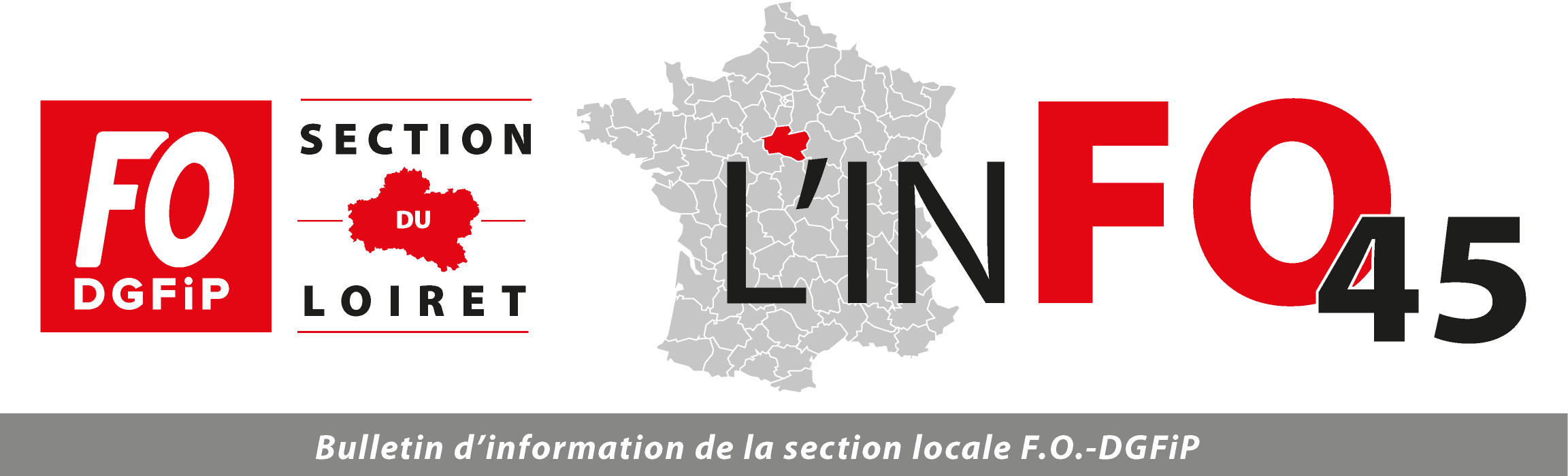 COMITE ACTION SOCIALE DU 19 MARS 2019COMPTE RENDULe CDAS (Comité Départemental d’Action Sociale) du Loiret s’est réuni à la Cité administrative Coligny en séance plénière le 29 mars 2019 sous la présidence de Madame Denis, Directrice Régionale des Douanes et Droits Indirects.L’ordre du jour était le suivant :Approbation du PV du CDAS du 18 octobre 2018Bilan 2018Orientations 2019Crédits d’Action Local (CAL ) 2019 prévisionnelApprobation du procès-verbal du CDAS du 18/10/2018 :Le procès-verbal du comité départemental de l’action sociale du 18 octobre 2018 a été approuvé à l’unanimité.Bilan 2018 :Il s’agissait d’analyser les réponses au questionnaire des agents ayant participé  à l’arbre de Noël du 12 décembre 2018.Il ressort de cette enquête de satisfaction une bonne (40,91%) voire très bonne (46,36%) impression générale des collègues.Il est à noter qu’une erreur de paramétrage obligeait le sondé à répondre à toutes les questions (notamment pour le car de Montargis) même s’il n’était pas concerné. Une attention particulière sera apportée au prochain sondage afin que les résultats n’en soient pas faussés.Les différents commentaires, positifs et négatifs, seront pris en compte dans la mesure des moyens financiers et humains dont disposent la délégation, sachant que le choix du spectacle (cirque ou autre) est toujours choisi de façon à intéresser le plus grand nombre, aussi bien les plus petits que les plus grands.Enfin, côté chiffres, le coût du spectacle était de 11 641 €, avec 792 participants, celui du goûter de 1 678 €, les chèques-culture pour les 12-14 ans (25 € par enfant) s’élevaient à 3 500 € et ceux  pour les 15-17 ans (20€ par enfant) à 3 520 €.  415 enfants ont reçu un jouet.Orientations générales 2019 :Les objectifs assignés sont dans l’ordre :Garantir les meilleures conditions d’animation du dialogue social pour conduire des débats riches et constructifsAdapter les prestations d’action sociale aux besoins concrets exprimés par les agents sur le territoire notamment sur la restauration et le logementAméliorer le niveau d’information des agents sur les prestations disponibles en matière d’action sociale ministérielleDéfinir un objectif spécifique dans le cadre du CDASS’agissant de l’objectif n°2, la priorité reste fixée sur l’identification des besoins des agents dans les domaines de la restauration et du logement.Pour le logement, l’assistante sociale est disponible pour vous donner tout renseignement sur une demande de logement social.Il convient de rappeler que le ministère ne dispose pas d’un parc immobilier dans le Loiret. Un quota de logement alloué par la préfecture nous est attribué sous réserve que les agents satisfassent à certains critères et notamment à celui des ressources.L’information des agents reste un enjeu et une priorité car sans elle, il est impossible de connaître le ressenti, la satisfaction des collègues pour les actions menées ainsi que leurs attentes pour les actions à mettre en place.D’où l’envoi d’enquête de satisfaction pour l’arbre de Noël et surtout la création d’un nouveau site Internet dédié à l’action sociale dont la mise en ligne est normalement prévue pour le 1er trimestre 2019.Enfin, dans le cadre de l’objectif spécifique, il s’agirait, pour 2020, que la délégation de l’action sociale se déplace sur différents sites, les modalités restent à définir, pour donner de l’information sur la restauration, le logement, les vacances (EPAF) et les aides financières (ALPAF).Vous trouverez en complément du compte-rendu les modifications ALPAF apportées au 1er janvier 2019. Cette année, l’objectif était l’organisation d’une conférence sur l’hypnose thérapeutique. Elle a eu lieu le 11 mars et a eu un grand succès.En 2018, il s’agissait de mettre en place l’application MICADOS qui permet de commander en ligne les jouets.Crédits d’Action Locale (CAL ) 2019 prévisionnel : une vraie fausse augmentation !!Théoriquement, le budget est en augmentation, il passe de 47 421€ à 49 594€. Cependant, il a été décidé, lors de l’adoption du Projet de Loi de Finances 2019 l’application d’une réserve budgétaire du 5% à l’ensemble des CDAS.Par conséquent, le budget est actuellement de 47 115 € donc en légère baisse par rapport à 2018. A ce chiffre, il faut rajouter le report 2018 de  1 676 € qui ne peut être rajouté que sur les intervenants (psychologue, avocat et diététicienne).  Nous saurons au 2nd semestre si la réserve est maintenue ou non.Concernant l’arbre de Noël, il a été décidé à l’unanimité de reconduire les cartes-cadeaux pour les 15-17 ans.La sortie à Ballan-Miré, initialement réservée aux retraités, a été élargie aux actifs. Actuellement, 19 personnes sont inscrites, le minimum d’inscrits pour valider la sortie est fixé à 25.Pour la sortie d’Amboise, qui aura lieu le samedi 27 avril 2019, environ 50 agents sont inscrits. La sortie à Vaux-le-Vicomte aura lieu le jeudi 6 juin 2019.Enfin, au titre de la sortie de fin d’année à Paris, la visite guidée au Louvre a été choisie. Elle était en concurrence avec celle de l’opéra Garnier. Cette dernière sera représentée en 2020.En fonction des sorties, maintenues ou non, ainsi que de l’éventuelle libération de la réserve budgétaire, le CDAS pourra proposer d’autres actions pour consommer l’intégralité du budget 2019.Questions diverses :Dans le cadre de l’EPAF, 44 enfants sont partis en colonies de vacances en février et 50 enfants partiront pour les vacances de Pâques.Le SRIAS organise des séminaires de préparation à la retraite. Le calendrier est le suivant :  Olivet  du mardi 23 au jeudi 25 avril 2019, Tours du mardi 21 au jeudi 23 mai 2019, Blois : du mardi 4 au jeudi 6 juin 2019 ou du mardi 11 au jeudi 13 juin 2019 et Bourges du mardi 1er au jeudi 3 octobre 2019.Enfin, le Restaurant Inter-Entreprise (RIE)  Pont de Cé ferme le 31 mars 2019 et la subvention repas versée aux agents, dont l’indice est inférieur ou égal à 567 (indice majoré 480), est revalorisée à 1,26 €.CAL 20109    47115 €REPORT 20181 676,00 €RESERVE DE 5% (BUDGET INITIAL 49 954 €)2 480,00 €ARBRE DE NOEL 2019CIRQUE GRUSS11 000,00 €JOUETS10 250,00 €CARTES CADEAUX 6 245,00 €SERVICE D'ORDRE POUR LA SALLE350,00 €BUS AGENTS DE MONTARGIS 700,00 €EN ATTENTE DEVISGOÛTER1 700,00 €REPAS BENEVOLES600,00 €TOTAL ARBRE DE NOÊL 30 845,00 €INTERVENANTSPSYCHOLOGUE500,00 € + 574 € REPORT 2018AVOCAT1 196,00 € + 1196 € REPORT 2018DIETETICIENNE70,00 € + 330 € REPORT 2018TOTAL INTERVENANTS1 766,00 €SORTIESBALLAN MIRE500,00 €RETRAITESAMBOISE1 600,00 €FAMILLEVAUX LE VICOMTE2 760,00 €RETRAITESPARIS LE LOUVRE7 590,00 €TOTAL SORTIES12 450,00 €CONFERENCE HYPNOSE816,00 €816,00 €GALETTE RETRAITESGALETTES + BOISSON 700,00 €EN ATTENTE DEVIS AGRACOANIMATION380,00 €GALETTES 2018 PAYEES EN 20191 200,00 €TOTAL GALETTE2 280,00 €COINS REPAS200,00 €200,00 €TOTAUX48 357,00 €48 357,00 €